BOZP-PO s.r.o., Lhotská 2203, Praha 9 - Horní Počernłce, IČO: 27 i 99s 09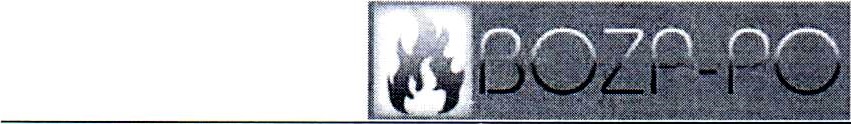 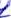 Zapsána v obchodním rejstříku vedeném Městským soudem v Praze, oddíl C, vložka 103886. V Praze dne I. prosince 2004DATUM: 6/4/4/Zdravotní ústav se sídlem v Ustí nad Labem PODPIS regionální pracoviště Hrade Králové oddělení fyziologie a psychologie práceEva BádrováHabrmanova 154500 02 Hradec KrálovéV Praze dne 6. 7. 2017Objednávka autorizovaného měření lokální svalové zátěže a ergonomie pracovního místa (pracovních poloh)Vážená paní Bádrová,na základě Vaší cenové nabídky u Vás závazně objednáváme měření lokální svalové zátěže a pracovního místa v níže uvedených prodejnách Albert společnosti AHOLD Czech Republic,a.s.Hypermarket Albert. Radlická 1 17/520. Praha 5 - Nové Butovice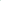 měření lokální svalové zátěže — pracovní pozice PEKAŘměření lokální svalové zátěže -pracovní pozice PRODAVAČ SPECIALISTAměření ergonomie pracovního místa (pracovní polohy) — pracovní pozicePRODAVAČ SPECIALISTASupermarket Albert, Mukařovského 1986. Praha 5 - Stodůlkyměření lokální svalové zátěže — pracovní pozice PRODAVAČ SPECIALISTAměření ergonomie pracovního místa (pracovní polohy) — pracovní pozice PRODAVAČ SPECIALISTAFakturační údaje:BOZP - PO s.r.o.Lhotská 2203/20, 193 OO Praha lč: 27199509, DIČ: CZ27199509Adresa pro zasílání: Komenského 513, 250 91 ZelenePřed měřením nás prosím kontaktujte ohledně upřesnění data a času měření (kontaktujte prosím H. Fabíkovou, kontakt níže), předáme Vám kontakty na manažery prodejen, kteří Vám podají bližší informace ohledně rozložení pracovních směn apod.BOZP-PO s.r.o.Kancelář: Komenského 513, 250 91 ZelenečSídlo:  0() PKiha 9 I {orni PoteľniĹe www.bozp-po.cz tel.: 777 3.51 899 e-nłail: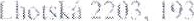 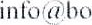 Akceptujeme ceny uvedené v nabídce, počítáme s termínem měření v srpnu 2017 a dodáním protokolů do 6 týdnů, zároveň Vás prosíme o potvrzení objednávky. Předem děkujeme.S pozdravemIng. Roman Netušil ředitel společnostiVyřizuje:Mgr. Hana Fabíková e-mail: fabikova@bozp-po.cz tel.: 778 547 898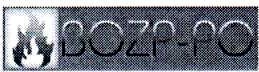 PřílohyPlná moc od společnosti AHOLD Czech Republic, a.s.Cenová nabídka měření LSZ (hypermarket Albert, Radlická 1 17/520, Praha 5 — Nové Butovice)Cenová nabídka měření LSZ (supermarket Albert, Mukařovského 1986, Praha 5 — Stodůlky)BOZP-PO s.r.o.Sidlot Lhotská 220 Ä 103 00 Praha Horni Poů•ernľce www.bozp-pocz IČ(_)• 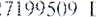 Společnost zapsána v obchodnim rqistŤiku vedenétil Mëstskym soudem v Praze, ÍK]dil C, vložka 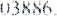 C/,27199509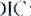 V Praze dne l . prosince 20042